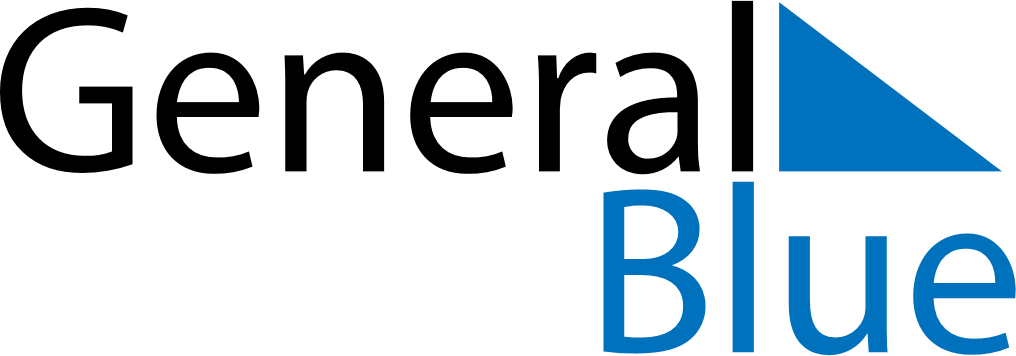 November 2025November 2025November 2025PolandPolandSundayMondayTuesdayWednesdayThursdayFridaySaturday1All Saints’ Day23456789101112131415Independence Day161718192021222324252627282930